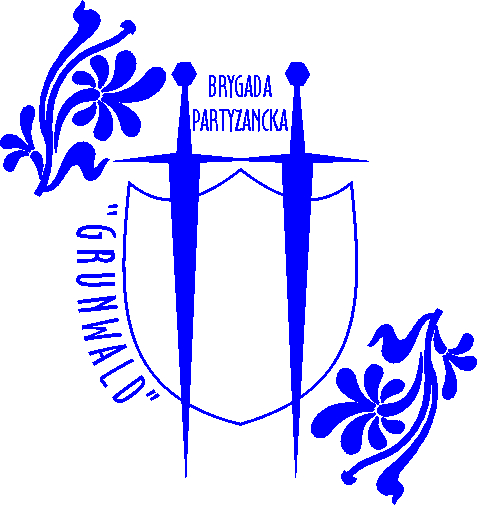 PROGRAM WYCHOWAWCZO-PROFILAKTYCZNYPubliczna Szkoła Podstawowa
w OlszanceSPIS TREŚCIPODSTAWA PRAWNA PROGRAMU 	2WSTĘP 	4MISJA, ZADANIA SZKOŁY ………………………………………………………………..5CELE PROGRAMU	5SYLWETKA ABSOLWENTA………………………………………………………………..6DZIAŁANIA W RAMACH PROGRAMU	6UCZESTNICY PROGRAMU…………………………………………………………………8TREŚCI   WYCHOWAWCZO-PROFILAKTYCZNE W KLASACH	12FORMY REALIZACJI	18EWALUACJA PROGRAMU 	18POSTANOWIENIA KOŃCOWE……………………………………………………………19ZAŁĄCZNIK 1 WYMAGANIA SZCZEGÓŁOWE ………………………………………..21ZAŁĄCZNIK 2 PROCEDURY POSTĘPOWANIA……………………………….…...…...27PODSTAWA PRAWNAKonstytucja Rzeczpospolitej Polskiej z dnia 2 kwietnia 1997 r. (Dz. U. z 1997 r. Nr 78, poz. 283 z późn. zm. art. 72);Powszechna Deklaracja Praw CzłowiekaMiędzynarodowy Pakt Praw Obywatelskich i Politycznych (Dz.U 1997 nr 38,poz 38)Konwencja o Prawach Dziecka; przyjęta przez Zgromadzenie Ogólne Narodów Zjednoczonych z 20 listopada 1989 r. (Dz.U. z 1991 r. nr 120, poz. 526). Ustawa z dnia 7 września 1991 r. o systemie oświaty (Dz. U. z 2016 r. poz. 1943 ze zm.)Ustawy z dnia 26 listopada 1982 r. - Karta Nauczyciela (Dz. U. z 2017 r. poz. 1189,2203).Ustawy i rozporządzenia MEN:Ustawa z dnia 14 grudnia 2016 roku Prawo Oświatowe ( Dz.U.2020 poz. 910 i 1378)Rozporządzenie Ministra Edukacji Narodowej z dnia 14 lutego 2017 r. w sprawie podstawy programowej wychowania przedszkolnego oraz podstawy programowej kształcenia ogólnego dla szkoły podstawowej, w tym dla uczniów z niepełnosprawnością intelektualną w stopniu umiarkowanym lub znacznym, kształcenia ogólnego dla branżowej szkoły I stopnia, kształcenia ogólnego dla szkoły specjalnej przysposabiającej do pracy oraz kształcenia ogólnego dla szkoły policealnejRozporządzenie Ministra Edukacji Narodowej z dnia 28 sierpnia 2017 r. zmieniające rozporządzenie w sprawie zasad udzielania i organizacji pomocy psychologiczno-pedagogicznej w publicznych przedszkolach, szkołach i placówkach  (Dz. U. z 2017r.poz. 1643).Rozporządzenie Ministra Edukacji Narodowej z dnia 9 sierpnia 2017 r. w sprawie warunków organizowania kształcenia, wychowania i opieki dla dzieci i młodzieży niepełnosprawnych oraz niedostosowanych społecznie w przedszkolach, szkołach i oddziałach ogólnodostępnych lub integracyjnych (Dz. U. z 2017 r. poz. 1578).Rozporządzenie Ministra Edukacji Narodowej z 18 sierpnia 2015 r. z zakresu  i form prowadzenia w szkołach i placówkach systemu oświaty działalności wychowawczej, edukacyjnej, informacyjnej i profilaktycznej w celu przeciwdziałania narkomanii (Dz. U. z 2015 r. poz. 1249)Rozporządzenie Rady Ministrów z dnia 1 września 2017 r. w sprawie realizacji Rządowego programu wspomagania w latach 2015-2018 organów prowadzanych szkoły w zapewnieniu bezpiecznych warunków nauki, wychowania i opieki w szkołach - „Bezpieczna+” (Dz. U. z 2017 r. poz. 1698).Ustawa z dnia 26 października 1982 r. o wychowaniu w trzeźwości w przeciwdziałaniu alkoholizmowi (Dz. U. z 2016 r. poz. 487).Ustawa z dnia 26 października 1982 r. o postępowaniu w sprawach nieletnich (Dz.U. z 2016 r., poz. 1654). Ustawa z dnia 19 sierpnia 1994 r. o ochronie zdrowia psychicznego (Dz. U. z 2017 r. poz. 882Ustawa z dnia 29 lipca 2005 r. o przeciwdziałaniu przemocy w rodzinie (Dz. U. z 2015 r. poz. 1390)Ustawa z dnia 9 listopada 1995 r. o ochronie zdrowia przed następstwami używania tytoniu i wyrobów tytoniowych (Dz. U. z 2017 r. poz. 957).Ustawa z dnia 29 lipca 2005 r. o przeciwdziałaniu narkomanii (Dz. U. z 2017r.Nr 783, 1458, 2439 z późn. zm.)Ustawa z dnia 20 lipca 2018 r. o zmianie ustawy o przeciwdziałaniu narkomanii oraz ustawy o Państwowej Inspekcji SanitarnejProgramy narodowe i krajowe w zakresie profilaktyki i promocji zdrowia Statut SzkołyTreści dotyczące obszarów wychowania profilaktyki zawarte w podstawach programowych przedmiotów kształcenia ogólnegoPodstawowe kierunki realizacji polityki oświatowej państwa w roku szkolnym 2020/2021WSTĘPSzkolny program wychowawczo-profilaktyczny realizowany w Publicznej Szkole Podstawowej w Olszance opiera się na hierarchii wartości przyjętej przez radę pedagogiczną, radę rodziców i samorząd uczniowski, wynikający z przyjętej w szkole koncepcji pracy. Rolą szkoły, oprócz jej funkcji dydaktycznej, jest dbałość o wszechstronny rozwój każdego z uczniów oraz wspomaganie wychowawczej funkcji rodziny.	Program dostosowany jest do potrzeb rozwojowych uczniów oraz potrzeb naszego środowiska lokalnego i obejmuje wszystkie treści i działania o charakterze wychowawczym i profilaktycznym. Program przeznaczony jest do realizacji przez wychowawców klas podczas godzin z wychowawcą we współpracy z nauczycielami wszystkich przedmiotów, pedagogiem, rodzicami, pracownikami szkoły przy współpracy ze środowiskiem lokalnym. Program wychowawczo-profilaktyczny szkoły tworzy spójną całość ze szkolnym zestawem programów nauczania i uwzględnia wymagania opisane w podstawie programowejPodczas opracowywania Programu analizowano dotychczasowe działania wychowawcze i profilaktyczne.W gromadzeniu informacji wykorzystano: obserwacje, analizę dokumentacji szkolnej, wyniki klasyfikacji i promocji, analizę frekwencji, ocenę efektywności udzielanej pomocy psychologiczno-pedagogicznej, wyniki sprawdzianów, wnioski z Rady Pedagogicznej, wywiady, rozmowy indywidualne, grupowe, analizę dokumentacji pedagoga szkolnego, klasowych programów wychowawczo- profilaktycznych, zdrowotnych, udział w konkursach, zawodach sportowych a także uwagi, spostrzeżenia, wnioski nauczycieli, uczniów, rodziców.Podstawowe zasady realizacji szkolnego programu wychowawczo-profilaktycznego obejmują:powszechną znajomość założeń programu – przez uczniów, rodziców i wszystkich pracowników szkoły,zaangażowanie wszystkich podmiotów szkolnej społeczności i współpracę w realizacji zadań określonych w programie,respektowanie praw wszystkich członków szkolnej społeczności oraz kompetencji organów szkoły (dyrektor, rada rodziców, samorząd uczniowski),współdziałanie ze środowiskiem zewnętrznym szkoły (np. udział organizacji i stowarzyszeń wspierających działalność wychowawczą i profilaktyczną szkoły), współodpowiedzialność za efekty realizacji programu,inne (ważne dla szkoły, wynikające z jej potrzeb,).MISJANadrzędnym celem wychowania jest integralny rozwój i osiągnięcie przez wychowanka pełni człowieczeństwaZADANIEM SZKOŁY JEST:kształtowanie postawy prozdrowotnej i zdrowego stylu życia; uczenie zachowań bezpiecznych dla zdrowia własnego i innych osób, ugruntowanie wiedzy z zakresu prawidłowego odżywiania, uświadamianie korzyści płynących z aktywności fizycznej i wdrażania profilaktyki,wzmacnianie wśród uczniów i wychowanków więzi ze szkołą oraz społecznością lokalną; rozwijanie i wspieranie działalności wolontariatu; kształtowanie przyjaznego klimatu w szkole lub placówce, budowanie prawidłowych relacji rówieśniczych oraz relacji uczniów i nauczycieli, a także nauczycieli, wychowawców i rodziców lub opiekunów, kultywowanie tradycji szkolnych i narodowychI. CEL PROGRAMUWspieranie ucznia we wszechstronnym rozwoju, ukierunkowanym na osiągnięcie pełni dojrzałości fizycznej, emocjonalnej, intelektualnej, duchowej i społecznej, które powinno być wzmacniane i uzupełniane przez działania z zakresu profilaktyki dzieci i młodzieżyII. CELE SZCZEGÓŁOWEWykształcenie postaw: uczciwości, odpowiedzialności, sumienności i pracowitościWyposażenie uczniów w postawę pielęgnowania tradycji, osiągnięć nauki i kultury polskiejIntegrowanie zespołów klasowych i całej społeczności szkolnej, współpraca z rodziną ucznia.Tworzenie warunków do rozwoju samorządności szkolnejWyposażenie uczniów w postawę prowadzenia zdrowego stylu życiaTworzenie warunków do rozwijania zainteresowań i uzdolnień uczniów (koła przedmiotowe i koła zainteresowań),Przygotowanie uczniów do wyboru zawodu i drogi dalszego kształcenia,Wdrażanie uczniów do świadomego uczestnictwa w życiu szkoły, środowiska oraz  regionu,Rozwijanie umiejętności interpersonalnych wśród nastolatkówWzmacnianie więzi w rodzinie, wspieranie marzeń dzieckaRozwijanie idei wolontariatuIII. CEL DZIAŁAŃ SZKOŁY: ABSOLWENT SZKOŁY TO UCZEŃ:aktywny, samodzielnie i umiejętnie rozwiązujący problemy,kulturalny, stosuje zasady dobrych obyczajów, korzystający z różnych źródeł informacji, wykorzystujący zdobytą wiedzę, przygotowany do podjęcia nauki na kolejnym etapie,ciekawy świata, posiada zainteresowania,znający swoją wartość, asertywny, dbając o swoje prawa, respektuje prawa innych,tolerancyjny, wrażliwy na potrzeby drugiego człowieka, empatyczny,podejmujący działania i przewidujący konsekwencje,żyjący w poszanowaniu historii kraju i tradycji, działa w szkolnej i lokalnej społeczności,promujący zdrowy styl życia, aktywność fizyczną,sprawnie posługujący się technologią informatyczną,świadomie posługujący się językiem polskim,sprawnie komunikujący się w języku angielskim,posiadający wiedzę na temat współczesnych zagrożeń społecznych i cywilizacyjnych, podejmujący odpowiedzialne decyzje w trosce o bezpieczeństwo własne i innych.IV DZIAŁANIA REALIZOWANE W RAMACH PROGRAMU:Szkoła prowadzi systematyczną działalność wychowawczą, edukacyjną, informacyjną i profilaktyczną wśród uczniów, rodziców, wychowawców, nauczycieli i innych pracowników szkoły.1.Działalność wychowawcza Zgodnie ze wskazaniami, działalność wychowawcza w naszej szkole polega na prowadzeniu działań z zakresu promocji zdrowia oraz wspomagania ucznia w jego rozwoju ukierunkowanym na osiągnięcie pełnej dojrzałości w sferze:1) fizycznej – ukierunkowanej na zdobycie przez ucznia wiedzy i umiejętności pozwalających na prowadzenie zdrowego stylu życia i podejmowania zachowań prozdrowotnych; 2) psychicznej – ukierunkowanej na zbudowanie równowagi i harmonii psychicznej, ukształtowanie postaw sprzyjających wzmacnianiu zdrowia własnego i innych ludzi, kształtowanie środowiska sprzyjającego rozwojowi zdrowia, osiągnięcie właściwego stosunku do świata, poczucia siły, chęci do życia i witalności; 3) społecznej – ukierunkowanej na kształtowanie postawy otwartości w życiu społecznym, opartej na umiejętności samodzielnej analizy wzorów i norm społecznych oraz ćwiczeniu umiejętności wypełniania ról społecznych; 4) aksjologicznej – ukierunkowanej na zdobycie konstruktywnego i stabilnego systemu wartości, w tym docenienie znaczenia zdrowia oraz poczucia sensu istnienia. Działalność wychowawcza obejmuje w szczególności: współpracę z rodzicami uczniów w celu budowania postawy prozdrowotnej i zdrowego stylu życia; kształtowanie hierarchii systemu wartości, w którym zdrowie należy do jednych z najważniejszych wartości w życiu; wzmacnianie wśród uczniów i wychowanków więzi ze szkołą lub placówką oraz społecznością lokalną; kształtowanie przyjaznego klimatu w szkole lub placówce, budowanie prawidłowych relacji rówieśniczych oraz relacji uczniów i nauczycieli, wychowawców, a także nauczycieli, wychowawców i rodziców, w tym wzmacnianie więzi z rówieśnikami oraz nauczycielami i wychowawcami;doskonalenie umiejętności nauczycieli w zakresie budowania podmiotowych relacji z uczniami, wychowankami oraz ich rodzicami oraz warsztatowej pracy z grupą uczniów lub wychowanków; wzmacnianie kompetencji wychowawczych nauczycieli i wychowawców oraz rodziców;kształtowanie u uczniów postaw prospołecznych, w tym poprzez możliwość udziału w działaniach z zakresu wolontariatu, sprzyjających aktywnemu uczestnictwu uczniów w życiu społecznym,przygotowanie uczniów do aktywnego uczestnictwa w kulturze i sztuce narodowej i światowej,wspieranie edukacji rówieśniczej i programów rówieśniczych mających na celu modelowanie postaw prozdrowotnych i prospołecznych.2.Działalność edukacyjna  Działalność edukacyjna obejmuje w szczególności: poszerzenie wiedzy rodziców, nauczycieli na temat prawidłowości rozwoju i zaburzeń zdrowia psychicznego dzieci i młodzieży, rozpoznawania wczesnych objawów używania środków psychoaktywnych, a także suplementów diet i leków w celach innych niż medyczne oraz postępowania w tego typu przypadkach; rozwijanie i wzmacnianie umiejętności psychologicznych i społecznych uczniów i wychowanków; kształtowanie u uczniów umiejętności życiowych, w szczególności samokontroli, radzenia sobie ze stresem, rozpoznawania i wyrażania własnych emocji; kształtowanie krytycznego myślenia i wspomaganie uczniów w konstruktywnym podejmowaniu decyzji w sytuacjach trudnych, zagrażających prawidłowemu rozwojowi i zdrowemu życiu; prowadzenie wewnątrzszkolnego doskonalenia kompetencji nauczycieli w zakresie rozpoznawania wczesnych objawów używania środków psychoaktywnych i oraz podejmowania szkolnej interwencji profilaktycznej.doskonalenie kompetencji nauczycieli i wychowawców w zakresie profilaktyki używania środków odurzających, substancji psychotropowych, środków zastępczych, nowych substancji psychoaktywnych, norm rozwojowych i zaburzeń zdrowia psychicznego wieku rozwojowego.3.Działalność informacyjna Działalność informacyjna obejmuje w szczególności: dostarczenie aktualnych informacji nauczycielom, wychowawcom i rodzicom na temat skutecznych sposobów prowadzenia działań wychowawczych i profilaktycznych związanych z przeciwdziałaniem używaniu środków psychoaktywnych; udostępnienie informacji o ofercie pomocy specjalistycznej dla uczniów , ich rodziców w przypadku używania środków i substancji, przekazanie informacji uczniom i wychowankom, ich rodzicom lub opiekunom oraz nauczycielom i wychowawcom na temat konsekwencji prawnych związanych z naruszeniem przepisów; informowanie uczniów oraz ich rodziców o obowiązujących procedurach postępowania nauczycieli i wychowawców oraz o metodach współpracy szkół i placówek z Policją w sytuacjach zagrożenia narkomanią.4. Działalność profilaktyczna w szkole i placówce polega na realizowaniu działań z zakresu profilaktyki uniwersalnej, selektywnej i wskazującej. Działalność profilaktyczna obejmuje: 1) w przypadku profilaktyki uniwersalnej – wspieranie wszystkich uczniów w prawidłowym rozwoju i zdrowym stylu życia oraz podejmowanie działań, których celem jest ograniczanie zachowań ryzykownych niezależnie od poziomu ryzyka używania przez nich środków i substancji; 2) w przypadku profilaktyki selektywnej – wspieranie uczniów, którzy ze względu na swoją sytuację rodzinną, środowiskową lub uwarunkowania biologiczne są w wyższym stopniu narażeni na rozwój zachowań ryzykownych; 3) w przypadku profilaktyki wskazującej – wspieranie uczniów, u których rozpoznano wczesne objawy używania środków i substancji lub występowania innych zachowań ryzykownych, które nie zostały zdiagnozowane jako zaburzenia lub choroby wymagające leczenia. Działania profilaktyczne w szkole obejmują w szczególności: realizowanie wśród uczniów i wychowanków oraz ich rodziców programów profilaktycznych i promocji zdrowia psychicznego dostosowanych do potrzeb indywidualnych i grupowych oraz realizowanych celów profilaktycznych, rekomendowanych w ramach systemu rekomendacji, o którym mowa w Krajowym Programie Przeciwdziałania Narkomanii; przygotowanie oferty zajęć rozwijających zainteresowania i uzdolnienia jako alternatywnej pozytywnej formy działalności zaspakajającej ważne potrzeby, w szczególności potrzebę podniesienia samooceny, sukcesu, przynależności i satysfakcji życiowej; kształtowanie i wzmacnianie norm przeciwnych używaniu środków i substancji przez uczniów i wychowanków, a także norm przeciwnych podejmowaniu innych zachowań ryzykownych; doskonalenie zawodowe nauczycieli i wychowawców w zakresie realizacji szkolnej interwencji profilaktycznej w przypadku podejmowania przez uczniów i wychowanków zachowań ryzykownych. Realizacja powyższych działań przebiega w ścisłej współpracy:z  rodzicami z instytucjami wspierającymi rozwój i wychowanie takimi jak:Poradnia Psychologiczno-Pedagogiczna,Gminna Komisja Rozwiązywania Problemów Alkoholowych,Gminny Ośrodek Pomocy Społecznej,Powiatowe Centrum Pomocy Rodzinie,Niepubliczny Zakład Usług Zdrowotnych w Olszance;Gminna Biblioteka Publiczna w OlszanceGminny Ośrodek Kultury i SportuSąd Rodzinny,Komenda Policji w Lewinie BrzeskimKluby SportoweBrzesko-Oławska Wieś HistorycznaStacja Sanitarno-Epidemiologiczna w BrzeguSołectwa Gminy OlszankaLOPPCKDziałalność ta podczas realizacji przybierze formę:pogadanek, zajęć warsztatowych, szkoleń, treningów umiejętności, wywiadów, a także przybierze formę innych aktywnych metod pracy, w przypadku zdalnego nauczania forma online W bieżącym roku szkolnym najważniejsze działania w pracy wychowawczej są ukierunkowane na:wspomaganie rozwoju ucznia w sferze emocjonalnej, społecznej i twórczej,przygotowanie uczniów do prawidłowego funkcjonowania w grupie społecznej (szkole, klasie),wzbudzanie poczucia przynależności do grupy,rozbudzanie poczucia własnej wartości, wiary we własne siły i możliwości,budowanie poczucia tożsamości regionalnej i narodowej,przeciwdziałanie przemocy, agresji i uzależnieniom,przeciwdziałanie pojawianiu się zachowań ryzykownych,Zadania profilaktyczne programu to:zapoznanie z normami zachowania obowiązującymi w szkole,znajomość zasad ruchu drogowego – bezpieczeństwo w drodze do szkoły,promowanie zdrowego stylu życia,kształtowanie nawyków prozdrowotnych,rozpoznawanie sytuacji i zachowań ryzykownych, w tym korzystanie ze środków psychoaktywnych (lekarstw bez wskazań lekarskich, papierosów, alkoholu i narkotyków),eliminowanie z życia szkolnego agresji i przemocy rówieśniczej,niebezpieczeństwa związane z nadużywaniem komputera, Internetu, telefonów komórkowych i telewizji,wzmacnianie poczucia własnej wartości uczniów, podkreślanie pozytywnych doświadczeń życiowych, pomagających młodym ludziom ukształtować pozytywną tożsamość,uczenie sposobów wyrażania własnych emocji i radzenia sobie ze stresem.UCZESTNICY PROGRAMU WYCHOWAWCZO – PROFILAKTYCZNEGO SZKOŁYZa wszechstronny rozwój ucznia odpowiadają wszyscy uczestnicy ProgramuDyrektor szkołystwarza warunki dla realizacji procesu wychowawczego w szkole,sprawuje opiekę nad uczniami oraz stwarza warunki harmonijnego rozwoju psychofizycznego poprzez aktywne działania prozdrowotne, dba o prawidłowy poziom pracy wychowawczej i opiekuńczej szkoły, inspiruje nauczycieli do poprawy istniejących lub wdrożenia nowych rozwiązań w procesie kształcenia, przy zastosowaniu innowacyjnych działań programowych, organizacyjnych lub metodycznych, których celem jest rozwijanie kompetencji uczniów,stwarza warunki do działania w szkole lub placówce: wolontariuszy, stowarzyszeń i innych organizacji, których celem statutowym jest działalność wychowawcza lub rozszerzanie i wzbogacanie form działalności dydaktycznej, wychowawczej, opiekuńczej i innowacyjnej szkoły,współpracuje z zespołem wychowawców, pedagogiem oraz Samorządem Uczniowskim, wspomaga nauczycieli w realizacji zadań,czuwa nad realizowaniem przez uczniów obowiązku szkolnego,nadzoruje zgodność działania szkoły ze statutem, w tym dba o przestrzeganie zasad oceniania, praw uczniów, kompetencji organów szkoły,nadzoruje realizację Szkolnego Programu Wychowawczo-Profilaktycznego.Rodzice - mają prawo do wychowania zgodnie z własnymi przekonaniami religijnymi i moralnymi, jeśli nie są one w sprzeczności z prawami dziecka:wspierają dziecko we wszystkich jego poczynaniach i zapewniają mu poczucie bezpieczeństwa,wspierają wychowawców i nauczycieli w podejmowanych przez nich działaniach, służą wiedzą, doświadczeniem i pomocą,znają i akceptują program proponowany przez szkołę,aktywnie uczestniczą w życiu szkoły, dbają o właściwą formę spędzania czasu wolnego przez dzieci.Rada Rodziców uchwalanie w porozumieniu z Radą Pedagogiczną Szkolny Program Wychowawczo-Profilaktyczny szkoły.Wychowawcy-otaczają indywidualną opieką wychowawczą każdego ze swoich uczniów;na podstawie dokonanego rozpoznania oraz celów i zadań określonych w Szkolnym Programie Wychowawczo-Profilaktycznym opracowują plan pracy wychowawczej dla klasy na dany rok szkolny, uwzględniając specyfikę funkcjonowania zespołu klasowego i potrzeby uczniów,utrzymują systematyczny kontakt z rodzicami uczniów, udzielają informacji, porad, wskazówek ułatwiających rozwiązywanie problemów,współdziałają z nauczycielami uczącymi w jego oddziale, koordynują działania  wychowawcze,współpracują z pedagogiem szkolnym, kontrolują realizację obowiązku szkolnego przez uczniów.planują i organizują wspólnie z uczniami i ich rodzicami różne formy życia zespołowego, które rozwijają i integrują zespół klasowy, są pomocni w organizacji i udziale w życiu kulturalnym klasy, szkoły i środowiska lokalnego.Nauczyciele-oddziałują wychowawczo niezależnie od przypisanych im funkcji dydaktycznych,odpowiadają za życie, zdrowie i bezpieczeństwo podczas pobytu w szkole, podczas wyjść i wyjazdów szkolnych,udzielają pomocy w przezwyciężaniu niepowodzeń szkolnych,wspierają swoja postawą i działaniami pedagogicznymi rozwój psychofizyczny uczniów, ich zdolności i zainteresowania,kształcą i wychowują dzieci w duchu patriotyzmu,reagują na przejawy nietolerancji, dyskryminacji i innych negatywnych zachowań,proponują uczniom pozytywne formy wypoczynku dostępne w szkole i poza nią,realizują w toku pracy dydaktycznej treści i cele programu wychowawczo – profilaktycznego szkoły.Pedagog- udziela uczniom pomocy psychologiczno-pedagogicznej w formach odpowiednich do rozpoznanych potrzeb;  podejmuje działania z zakresu profilaktyki uzależnień i innych problemów dzieci i młodzieży, minimalizuje skutki zaburzeń rozwojowych, zapobiega zaburzeniom zachowania, udziela uczniom pomocy w wyborze zawodu i kierunku dalszego kształceniainicjuje i prowadzi działania interwencyjne w sytuacjach kryzysowych, pomaga rodzicom i nauczycielom w rozpoznawaniu i rozwijaniu indywidualnych możliwości, predyspozycji i uzdolnień uczniów, wspiera nauczycieli, wychowawców i innych specjalistów.współpracuje z placówkami wspierającymi proces dydaktyczno-wychowawczy szkoły i poszerzającymi zakres działań o charakterze profilaktycznym w tym z poradnią psychologiczno-pedagogiczną, Uczniowie, Samorząd Uczniowski- są inspiratorem i organizatorem życia kulturalnego uczniów szkoły, działalności oświatowej, sportowej oraz rozrywkowej zgodnie 
z własnymi potrzebami i możliwościami organizacyjnymi w porozumieniu z dyrektoremznają i przestrzegają normy zachowania obowiązujące w szkole, współorganizują uroczystości, imprezy i akcje szkolne, akceptują  innych uczniów i szanują ich prawa,współtworzą społeczność szkolną i wykorzystują swoje prawo do samorządności, kierują swym rozwojem i staja się coraz bardziej samodzielni, prowadzą zdrowy tryb życia i dbają o swoje środowisko,mają szacunek do kultury, języka i tradycji narodowej.TREŚCI WYCHOWAWCZO-PROFILAKTYCZNE DO REALIZACJI W KLASACH Treści zawarte zostały w obszarach:zdrowierelacjekulturabezpieczeństwoTREŚCI WYCHOWAWCZO-PROFILAKTYCZNE DO REALIZACJI W KLASACH I–III TREŚCI WYCHOWAWCZO-PROFILAKTYCZNE DO REALIZACJI PODCZAS GODZIN DO DYSPOZYCJI WYCHOWAWCY Z PODZIAŁEM NA ETAPY EDUKACYJNE - KLASYKlasa IVKlasa VKlasa VIKlasa VIIKlasa VIIIFORMY REALIZACJI ZADAŃ:programy profilaktyczne i zdrowotnezajęcia edukacyjnych w ramach godzin wychowawczychwarsztaty zajęcia tematyczne z przedstawicielami prawa na temat przepisów dotyczących zachowań niestosownych, czynów karalnych i wykroczeńwarsztaty o tematyce profilaktycznej- uniwersalnejspotkania z pracownikami Poradni Psychologiczno-Pedagogicznejspotkania z przedstawicielami szkół ponadpodstawowychudział w  Dniach Otwartych Szkół Ponadpodstawowychogólnopolskie akcje „Dzień bez papierosa”- XI, V „Światowy Dzień AIDS”, ”Międzynarodowy Dzień Zapobiegania Narkomanii” udział w rekomendowanych programach Dzień Bezpiecznego Internetu – jak bezpiecznie korzystać z sieci?gazetki szkolne, informacje na stronie internetowejwspółpraca ze środowiskiem i domem rodzinnym uczniaszkolne  konkursy, debaty nt. zdrowego stylu życiawycieczki tematycznespotkania dla  rodzicówwspółpraca z Ośrodkiem Zdrowia w ramach realizacji programówudział i organizowanie akcji i imprez na rzecz środowiskaudział w projektach unijnychspotkania online, prezentacje w związku z  sytuacją zagrożenia COWID 19EWALUACJA PROGRAMU WYCHOWAWCZO-PROFILAKTYCZNEGOEwaluacja programu polegać będzie na systematycznym gromadzeniu informacji na temat prowadzonych działań, w celu ich modyfikacji i podnoszenia skuteczności Programu Wychowawczo-Profilaktycznego. Ewaluacja przeprowadzana będzie każdego roku szkolnego i na jej podstawie będą formułowane wnioski do pracy na kolejny rok szkolny.Ewaluacja prowadzona będzie poprzez:obserwację zachowań uczniów i zachodzących w tym zakresie zmian,analizę dokumentacji szkolnej, sprawozdania wychowawców z realizacji programów wychowawczo – profilaktycznych klasprzeprowadzanie ankiet rozmowy, wywiady z rodzicami, uczniamiwymianę spostrzeżeń w zespołach wychowawców i nauczycieli,analizy przypadków.POSTANOWIENIA KOŃCOWE1.Program ma charakter otwarty, jego zawartość może ulegać modyfikacjom w czasie realizacji.2.Za realizację Programu Wychowawczo – Profilaktycznego szkoły odpowiedzialni są wszyscy pracownicy szkoły.3.Dyrektor szkoły czuwa nad prawidłowością jego realizacji.4.Za realizację poszczególnych zakresów odpowiedzialni są nauczyciele, wychowawcy bądź wskazani przez Dyrektora Szkoły.Program Wychowawczo – Profilaktyczny Publicznej Szkoły Podstawowej  w Olszanceprzyjęto uchwałą Rady Pedagogicznej w dniu 30.09.2020 r.przyjęto uchwałą Rady Rodziców w dniu ………………………w porozumieniu z Samorządem Uczniowskim w dniu ………………….ZAŁACZNIK 1.  WYMAGANIA SZCZEGÓŁOWEZdrowie – edukacja zdrowotna Relacje – kształtowanie postaw społecznych Kultura – wartości, normy i wzory zachowań PROCEDURY POSTĘPOWANIA DYREKTORÓW SZKÓŁ I NAUCZYCIELI, FORMY WSPÓŁPRACY Z POLICJĄI.W przypadku, gdy nauczyciel podejrzewa, że na terenie szkoły uczeń znajduje się pod wpływem alkoholu lub narkotyków/dopalaczy powinien podjąć następujące kroki:Powiadamia o swoich przypuszczeniach wychowawcę i dyrektora szkoły.Odizolowuje ucznia od reszty klasy, ale ze względów bezpieczeństwa nie pozostawia go samego. Stwarza warunki, w których nie będzie zagrożone jego życie ani zdrowie. Uczeń nie może pozostawać bez opieki – powinna zająć się nim pielęgniarka lub osoba przeszkolona w udzielaniu pierwszej pomocy.Udziela pomocy medycznej, w razie potrzeby wzywa lekarza w celu stwierdzenia stanu trzeźwości lub odurzenia. Zawiadamia o fakcie rodziców, których zobowiązuje do niezwłocznego odebrania ucznia ze szkoły.Powiadamia Policję, jeżeli rodzice nie zgłaszają się po dziecko w wyznaczonym czasie, a jest ono agresywne, zachowaniem zakłóca porządek lub zagraża życiu lub zdrowiu innych. Policja może umieścić ucznia w izbie wytrzeźwień lub policyjnej izbie zatrzymań (nie dłużej niż na 24 godziny) oraz ma obowiązek powiadomić o tym fakcie rodziców i z urzędu sąd rodzinny.Powiadamia sąd rodzinny o pogłębiającej się demoralizacji ucznia, jeżeli incydent się powtarza, a deklarowana współpraca rodziców nie przynosi oczekiwanych rezultatów. II.W przypadku, gdy nauczyciel znajduje na terenie szkoły substancję przypominającą wyglądem narkotyk powinien podjąć następujące kroki:Powiadamia o zaistniałym zdarzeniu dyrektora szkoły i wzywa Policję.Zachowując środki ostrożności zabezpiecza substancję przed dostępem do niej osób niepowołanych oraz ewentualnym jej zniszczeniem do czasu przyjazdu Policji, próbuje (o ile jest możliwe w zakresie działań pedagogicznych) ustalić, do kogo znaleziona substancja należy.Zabezpieczenie polega na umieszczeniu substancji w dodatkowym opakowaniu oraz komisyjnym opieczętowaniu. W skład komisji powinien wejść nauczyciel, pedagog i dyrektor. W przypadku, gdy znana jest tożsamość ucznia, do którego należy substancja także jego wychowawca, a sam uczeń powinien być obecny przy tych czynnościach.Wszelkie substancje rozlane lub rozsypane należy odgrodzić i zabezpieczyć przed rozniesieniem np. na podeszwach obuwia.Czeka na przyjazd Policji i nie podejmuje żadnych działań związanych z próbą dostarczenia zabezpieczonej substancji na najbliższy posterunek pamiętając, że zgodnie z zapisami ustawy o przeciwdziałaniu narkomanii, „Kto, wbrew przepisom ustawy, posiada środki odurzające lub substancje psychotropowe, podlega karze pozbawienia wolności do lat 3.”Po przyjeździe Policji niezwłocznie przekazuje zabezpieczoną substancję i informacje dotyczące szczegółów zdarzenia.III.W przypadku, gdy nauczyciel podejrzewa, że uczeń posiada przy sobie substancję przypominającą narkotyk, powinien podjęć następujące kroki:Odizolowuje ucznia poprzez umieszczenie go w oddzielnym pomieszczeniu.Powiadamia o swoich podejrzeniach dyrektora szkoły i wychowawcę klasy.W obecności innej osoby (wychowawca, pedagog, dyrektor itp.) żąda okazania zawartości kieszeni i plecaka oraz ewentualnie innych przedmiotów budzących podejrzenie, co do ich związku z poszukiwaną substancją i jej wydania. W celu wprowadzenia atmosfery współpracy, o obecność można poprosić wychowawcę lub nauczyciela, do którego uczeń ma zaufanie. Nauczyciel nie ma prawa samodzielnie dokonać przeszukania odzieży ani teczki ucznia – jest to czynność wyłącznie zastrzeżona dla Policji. Jeżeli uczeń wyda substancję dobrowolnie, należy ją zabezpieczyć i podjąć kroki opisane w poprzednim punkcie.Jeżeli uczeń odmawia współpracy należy wezwać Policję, która dokona przeszukania. Wyznaczona przez dyrektora osoba próbuje ustalić, w jaki sposób i od kogo uczeń nabył substancję.Całe zdarzenie nauczyciel dokumentuje, sporządzając możliwie dokładną notatkę z ustaleń wraz ze swoimi spostrzeżeniami. Niezwłocznie powiadamia o zaistniałym zdarzeniu rodziców ucznia.IV.W przypadku uzyskania informacji, że uczeń, który nie ukończył 18 lat, przejawia zachowania wskazujące na demoralizację (w tym także przejawia zachowania charakteryzujące się arogancją, wulgarnością oraz przemocą emocjonalną, np. utrudnia lub uniemożliwia prowadzenie zajęć lekcyjnych) nauczyciel powinien podjąć następujące kroki:Przekazuje uzyskaną informację wychowawcy klasy.Wychowawca informuje o fakcie dyrektora szkoły i pedagoga szkolnego.Pedagog ma obowiązek uwiarygodnić napływające informacje i rozpoznać przyczyny i tło nieprawidłowości np. poprzez analizę dziennika lekcyjnego, zeszytów przedmiotowych, prac klasowych oraz rozmowy z nauczycielami, pielęgniarką, pracownikami administracji szkoły, itp.Pedagog może dokonać analizy sytuacji rodzinnej ucznia  Wychowawca wzywa do szkoły rodziców ucznia i przekazuje im uzyskaną informację. Przeprowadza rozmowę z rodzicami oraz – w ich obecności – z uczniem. W przypadku potwierdzenia uzyskanej informacji zobowiązuje ucznia do zaniechania negatywnego postępowania, rodziców zaś bezwzględnie do szczególnego nadzoru nad dzieckiem. Należy pamiętać, że rozmowy tego typu są trudne dla odbiorców i ważne jest, by zostały zachowane warunki dające poczucie prywatności i bezpieczeństwa. Pożądanym elementem jest spisanie kontraktu, który jasno sprecyzuje warunki do spełnienia przez ucznia, dom rodzinny i szkołę oraz określi zmiany w zachowaniu dziecka, które mają zostać osiągnięte w trakcie oddziaływań pedagogicznych. Niezbędne jest określenie form i częstotliwości kontaktów ucznia z pedagogiem oraz szkoły z rodzicami lub opiekunami ucznia, a także wyznaczenie terminów, które pomogą w prowadzeniu monitoringu postępów. Dodatkowo można zaproponować rodzicom skierowanie dziecka do specjalistycznej placówki i udział dziecka w programie terapeutycznym.Jeżeli rodzice odmawiają współpracy lub nie reagują na wezwanie do stawiennictwa w szkole, a nadal z wiarygodnych źródeł napływają informacje o przejawach demoralizacji ich dziecka, dyrektor pisemnie powiadamia o zaistniałej sytuacji sąd rodzinny lub Policję (specjalistę ds. nieletnich). Podobnie w sytuacji, gdy szkoła wykorzysta wszystkie dostępne jej środki oddziaływań wychowawczych (rozmowa z rodzicami, ostrzeżenie ucznia, spotkania z pedagogiem, psychologiem, itp.), a ich zastosowanie nie przynosi oczekiwanych rezultatów, dyrektor szkoły powiadamia sąd rodzinny lub Policję. Dalszy tok postępowania leży w kompetencji tych instytucji. V.W każdym przypadku popełnienia czynu karalnego przez ucznia, który nie ukończył 17 lat należy zawiadomić Policję i sąd rodzinny, a w przypadku popełnienia przestępstwa przez ucznia, który ukończył 17 rok życia, prokuratora lub Policję.Postępowanie wobec sprawcy czynu karalnego/przestępstwa:odizolowanie ucznia – sprawcy od rówieśnikówniezwłocznie powiadomienie dyrektora szkoły,ustalenie okoliczności czynu i ewentualnych świadków zdarzenia - przy składaniu wyjaśnień powinien być obecny wychowawca lub inny nauczyciel, którego uczniowie darzą zaufaniem,- z ustaleń sporządza się protokół zawierający datę, godzinę i miejsce zajścia, personalia sprawcy, poszkodowanego oraz świadków, a także dokładny opis zdarzeń- nie wolno konfrontować świadków zdarzenia ze sprawcąprzekazanie sprawcy (o ile jest znany i przebywa na terenie szkoły) dyrektorowi szkoły lub pedagogowi szkolnemu pod opiekę,powiadomienie rodziców ucznia,niezwłoczne powiadomienie Policji zabezpieczenie ewentualnych dowodów przestępstwa, lub przedmiotów pochodzących z przestępstwa i przekazanie ich Policji (np. sprawca rozboju na terenie szkoły używa noża i uciekając porzuca go lub porzuca jakiś przedmiot pochodzący z kradzieży)zaistniała sytuacja powinna być omówiona podczas np. godziny wychowawczej, co pozwoli na ukierunkowaną dyskusję oraz wyeliminuje niepożądane interpretacje, czy wręcz plotki Postępowanie nauczyciela wobec ucznia, który stał się ofiarą czynu karalnego Nauczyciel, który uzyskał informację o zaistnieniu czynu karalnego, stwierdził obrażenia na ciele ucznia lub był obecny na miejscu zdarzenia zobowiązany jest do:udzielenia pierwszej pomocy (pomocy przedmedycznej), a w przypadku, kiedy ofiara doznała obrażeń także do zapewnienia jej udzielenia poprzez wezwanie lekarza,odizolowania ofiary od sprawcy poprzez umieszczenie w odrębnym pomieszczeniu,niezwłocznego powiadomienia dyrektora szkoły,powiadomienia rodziców ucznia o zajściu, aktualnym stanie fizycznym i psychicznym dziecka. W każdym przypadku rodzic powinien odebrać dziecko ze szkoły, powiadomienia Policji, w przypadku, kiedy niezbędne jest profesjonalne zabezpieczenie śladów przestępstwa, ustalenie okoliczności i ewentualnych świadków zdarzenia, zapewnienia uczniowi – ofierze przemocy specjalistycznej pomocy psychologiczno – pedagogicznej gwarantującej wzmocnienie poczucia bezpieczeństwa fizycznego                         i emocjonalnego.VI W przypadku zamierzonej lub przeprowadzonej próby samobójczej ucznia należyUstalić i potwierdzić rodzaj zdarzeniaZapewnić wychowankowi opiekę; zaprowadzić bezpieczne/spokojne miejsce, udzielić mu pierwszej pomocy, nie pozostawiać go samego, usunąć z jego otoczenia wszystko, co może mu ułatwić realizację zamiaru samobójczego, wezwać pomoc (lekarza, pogotowie, policjęZawiadomić wychowawcę klasy, pedagoga oraz dyrektora szkołyW miarę możliwości nie rozpowszechniać w szkole informacji o zdarzeniuJeśli to możliwe przeprowadzić z podopiecznym rozmowę w celu ustalenia okoliczności zajścia Zawiadomić rodziców uczniaOkreślić stopień zagrożenia zdrowia/ życia podopiecznegoAgresja ucznia wobec nauczyciela. Zgodnie z nowelizacją Ustawy o Systemie Oświaty i Karty Nauczyciela od maja 2007 roku określenie „funkcjonariusz publiczny” dotyczy również nauczycieli.Art.63 ustawy z dnia 26.01.1982 r Karta Nauczyciela w związku z pełnieniem obowiązków służbowych nauczyciel objęty został ochroną przewidzianą dla funkcjonariuszy publicznych na zasadach określonych w Kodeksie Karnym. Oznacza to, że zarówno dyrektor, jak i organ prowadzący szkołę muszą z urzędu występować w obronie nauczyciela, którego prawa zostały naruszone (dotychczas czyny zabronione popełnione na szkodę nauczyciela były ścigane z oskarżenia prywatnego).Tak więc wykonywanie funkcji przez funkcjonariusza publicznego jest chronione przez Kodeks Karny, rozdział XXIX. Chodzi tu o przestępstwa takie jak:naruszenie nietykalności cielesnej (art.222 kk)dokonanie czynnej napaści na funkcjonariusza (art.223 kk)znieważenie funkcjonariusza (art.226 kk)stosowanie groźby bezprawnej lub przemocy (art.224 kk)Należy jednak pamiętać, że funkcjonariusz publiczny ponosi większą odpowiedzialność za przekroczenie swoich uprawnień, niedopełnienie swoich obowiązków, czy ujawnienie informacji uzyskanych  w związku z wykonywaniem czynności służbowych (np. ujawnienie spraw poruszanych w trakcie rady pedagogicznej z wyłączeniem treści uchwał). Funkcjonariusze publiczni podlegają szczególnej ochronie prawnej. Prawo przewiduje surowsze kary za znieważenie, naruszenie nietykalności cielesnej oraz czynną napaść, na taką osobę.Algorytm postępowania dyrektora i pedagoga szkolnegoPrzyjąć do wiadomości informację o przestępstwie, zapewnić dyskrecję poprzez wysłuchanie nauczyciela bez świadków (o ile to możliwe w pomieszczeniu zamkniętym).Odnotować godzinę zgłoszenia oraz zapytać o przyczynę ewentualnej zwłoki w podaniu tej informacji.Zapewnić w miarę potrzeby, niezbędną pomoc lekarską nauczycielowi.Bez zbędnej zwłoki sprawdzić w dostępny sposób wiarygodność informacji, w tym:Odnotować personalia świadków;Sprawdzić, czy zdarzenie zaistniało na terenie szkoły oraz czy miało miejsce w trakcie zajęć szkolnychNie nagłaśniać zdarzenia.Ująć sprawcę w celu przekazania go Policji.Powiadomić niezwłocznie Policję – jeśli zdarzenie zaistniało na terenie szkoły. W przypadku zaistnienia zdarzenia poza placówką szkolną poinstruować nauczyciela o dalszym postępowaniu.Zabezpieczyć ewentualne dowody przestępstwa lub przedmioty służące do popełnienia przestępstwa i przekazać je PolicjiSporządzić dokładną notatkę ze zdarzenia.W przypadku znalezienia na terenie szkoły broni, materiałów wybuchowych, innych substancji lub przedmiotów, należy zapewnić bezpieczeństwo przebywającym na terenie szkoły osobom (np. stosując określone metody ewakuacji), uniemożliwić dostęp osób postronnych do tych przedmiotów i wezwać Policję – tel. 997 lub 112.Wsparcie	Szkolna interwencja profilaktyczna jest oparta na ścisłej współpracy z rodzicami. Zadaniem wychowawcy (czy pedagoga szkolnego) prowadzącego interwencję jest udzielenie wsparcia rodzicom znajdującym się w sytuacji kryzysowej. Wsparcie ze strony przedstawicieli szkoły polega na udzieleniu odpowiednich informacji i zaproponowaniu konkretnej procedury postępowania, w atmosferze troski i zaniepokojenia o ucznia. Elementy interwencjiInterwencja profilaktyczna składa się z czterech elementów:diagnozy, której celem jest zaplanowanie adekwatnych działań wobec ucznia oraz ocenę skali problemów związanych z używaniem przez niego środków odurzających, psychoaktywnych,porady, w czasie, której zostaje jasno wyrażone stanowisko szkoły zabraniające picia alkoholu, palenia papierosów lub zażywania narkotyków oraz motywowania ucznia do uczestniczenia w dalszych działaniach interwencyjnych – m. ni. poprzez przekazanie informacji na temat bezpośrednich zagrożeń dla zdrowia, a nawet życia związanych z używaniem określonego środka. Informuje się także o tym, że sprawa zostanie przekazana rodzicom,kontraktu, jako głównego narzędzia motywującego ucznia do zmiany zachowania. Jest on opracowywany przez rodziców we współpracy z wychowawcą i potem przedstawiany dziecku. Ma ono prawo do negocjowania zawartych w nim ustaleń. Kontrakt podpisywany przez szkołę, rodziców i ucznia określa:zobowiązanie ucznia do nieużywania środków odurzających;przywileje, które zostały odebrane uczniowi w następstwie używania przez niego środków odurzających oraz sposób ich stopniowego odzyskiwania;zasady zachowania w domu i szkole;konsekwencje związane z nieprzestrzeganiem ustaleń.monitorowania realizacji postanowień zawartych w kontrakcie. Celem jest tu wspieranie pozytywnych zmian w zachowaniu ucznia. Wymaga ono stałej wymiany informacji między szkołą a domem.	Wprowadzenie procedury interwencji do szkolnego programu profilaktyki może zapobiegać rozpowszechnieniu się problemów związanych z używaniem środków odurzających wśród uczniów. Widoczne i konsekwentne postępowanie nauczycieli w takich sytuacjach oraz sankcje nakładane na uczniów, którzy złamali te zasadę, są swoistymi sygnałami ostrzegawczymi dla ich kolegów i koleżanek. Ważne jest również, aby o uzgodnionej przez nauczycieli i zapisanej w dokumentach szkolnych procedurze, zostali poinformowani wszyscy pracownicy, rodzice i uczniowie, zanim jeszcze pojawią się problemy. Wiedza o celu interwencji oraz jej przebiegu może być czynnikiem ułatwiającym późniejszą współpracę z uczniem i jego rodzicami. Pokazuje to, że szkoła poważnie traktuje swoje zadania profilaktyczne i jest przygotowana do ich realizacji.Schemat postępowania interwencyjnego	Gdy podejrzewasz lub wiesz, że uczeń używa jakiś środków psychoaktywnych (pali papierosy, pije alkohol lub bierze narkotyki) – rozpocznij interwencję.Krok 1. Rozmowa interwencyjna z uczniem Wyjaśnienie sytuacji – wyjaśnij powody zaproszenia na rozmowę:„Zaprosiłam/em Cię na rozmowę, dlatego, że:-mam powody przypuszczać, że bierzesz narkotyki (pijesz alkohol/palisz papierosy). Jestem tym bardzo zaniepokojona/y. Musimy o tym poważnie porozmawiać.lub-wiem, że bierzesz narkotyki (pijesz alkohol/palisz papierosy). Martwię się o ciebie i twoją przyszłość i dlatego chciałabym/chciałbym z Tobą poważnie porozmawiać na ten temat.Zorientowanie się w sytuacji ucznia – na ile to będzie możliwe oceń skalę problemu.postaraj się uzyskać od ucznia jak najwięcej informacji o jego sytuacji – zadaj pytania diagnostyczne,porównaj zebrane w ten sposób informacje z danymi z obserwacji zachowania się ucznia na lekcjach / w szkole lub informacjami pochodzącymi z innych źródeł.Udzielenie informacji zdrowotnejwyraź swoje zaniepokojenie związane z używaniem narkotyku (piciem alkoholu/paleniem papierosów);powiedz o zmianach, jakie dostrzegasz (na podstawie obserwacji i odpowiedzi na pytania diagnostyczne) np., w sytuacji szkolnej ucznia, jej/jego wyglądzie zewnętrznym lub zachowaniu; udziel rzeczowej informacji na temat bezpośrednich zagrożeń zdrowia i bezpieczeństwa związanych z używaniem danego środka psychoaktywnego;wyraźnie powiedz, że oczekujesz, że uczeń przestanie używać danej substancji psychoaktywnej (alkoholu, papierosów, narkotyków);poinformuj w konkretny sposób o dalszych krokach, jakie zamierzasz podjąć (możliwe konsekwencje szkolne);poinformuj o tym, że zamierzasz skontaktować się z rodzicami.Krok 2. Kontakt z rodzicamiElementy komunikatu skierowanego do rodziców:informacja dlaczego zainteresowałaś/eś się ich dzieckiemwymiana informacji o stanie dziecka informacja o zagrożeniach zdrowia i bezpieczeństwa dziecka, związanych z dalszym używaniem danego środka psychoaktywnegoustalenie dalszego postępowania, którego efektem będzie wspólne sformułowanie propozycji kontraktu dla dziecka:celu lub celów, jakie sobie stawiacie (np. ma więcej nie pić),przywilejów, jakie traci dziecko w związku z tym, że piło alkohol, paliło papierosy lub brało narkotyki (np. w domu – nie może spotykać się z kolegami, po lekcjach ma wracać prosto do domu; w szkole – nie bierze udziału w dodatkowych zajęciach np. sportowych i/lub w wycieczkach szkolnych),listy zachowań, które będą podlegały kontroli w domu i w szkole (np. w domu – pory powrotu do domu, czas spędzany z rówieśnikami; w szkole – obecność na lekcjach, spóźnienia),jasnych zasad zachowania, których dziecko ma przestrzegać (np. w domu – nie robi awantur, nie wychodzi bez poinformowania rodziców gdzie i z kim będzie, wraca o ustalonej godzinie; w szkole – nie opuszcza lekcji, wykonuje polecenia nauczycieli),konsekwencji ponoszonych przez dziecko w przypadku złamania ustalonych zasad (np. w domu – ograniczenie możliwości telefonowania do znajomych, dostępu do komputera; w szkole – wykonanie dodatkowej pracy z biologii),przywilejów, jakie odzyska postępując zgodnie z zasadami na czas określony (np. w domu – po dwóch tygodniach odzyskuje możliwość chodzenia po szkole do kolegi; w szkole – po miesiącu może ponownie uczestniczyć w zajęciach sportowych, brać udział w wycieczkach),form współpracy rodziców i szkoły (np. rodzice uprzedzają wychowawcę, kiedy dziecko nie będzie w szkole, wychowawca, jak najszybciej informuje rodziców o nieobecności dziecka na lekcji),czasu, na jaki obowiązują powyższe ustalenia (np. do pierwszej wizyty dziecka u specjalisty) i trybu ich weryfikacji (np. raz w tygodniu rozmawiamy o tym, jak nam idzie),przekazanie wskazówek i adresów punktów konsultacyjnych.Krok 3. Zawarcie kontraktu z uczniem Schemat kontraktu, który rodzice i przedstawiciel szkoły (zgodnie z tym, co ustalili w kroku 2 mogą zaproponować uczniowi:Zobowiązuję się...(nie pić, nie palić, itp.).Zobowiązuję się przestrzegać następujących zasad zachowania...W związku z tym, że... (piłem/am alkohol, paliłem/am papierosy itp.) na okres.... (np. miesiąca) tracę następujące przywileje...lub Przyjmuję do wiadomości, że zostaną odebrane mi następujące przywileje....Zgadzam się, że jeśli w ciągu... będę przestrzegać powyższych zasad to zyskam następujące przywileje....Zgadzam się..., że za złamanie którejś z zasad poniosę następujące konsekwencje....Zgadzam się, że jeśli nie będę przestrzegać tego kontraktu to poniosę surowsze konsekwencje (wpisać, jakie) niż te, które są zapisane powyżej oraz zobowiązuję się do skorzystania z pomocy terapeutycznej (wpisać, jakiej w zależności oceny powagi problemu oraz realnych możliwości zorganizowania dziecku takich form pomocy).lubKONTRAKT POMIĘDZY (imię i nazwisko ucznia/uczennicy), RODZICEM I WYCHOWACĄ SPORZĄDZONY I PODPISANY DNIA...Kontrakt ma na celu pomoc i wsparcie (imię uczennicy) w próbie uwolnienia się z uzależnienia od brania środków odurzających, zmianę postawy do obowiązków szkolnych.Zobowiązuje się do tego, że w tracie trwania kontraktu:- nie opuszczę ani jednego dnia nauki w szkole bez wiedzy rodziców,- wszelkie problemy dotyczące osiągania wyników w nauce skonsultuję z wychowawcą,- rodzice będą znali mój rozkład lekcji w szkole – powiadomię ich o wszelkich zmianach dotyczących zajęć w szkole,- po zajęciach w szkole wracam do domu o ustalonej przez rodziców porze,- codziennie po powrocie ze szkoły spędzę z rodzicem przy stole minimum 15 minut i w otwartej rozmowie /patrząc w oczy/ przekażę informacje i wrażenia z dnia /trudności i powodzenia/,- nigdy nie okłamię rodziców w sprawach szkolnych,- nie będę brała ani szukała okazji do wzięcia jakiegokolwiek środka odurzającego,- w momentach trudnych zwrócę się do wychowawcy lub pedagoga o wsparcie,- zobowiązuję się korzystać z gabinetu wychowawcy i pedagoga szkolnego, gdy będę tego potrzebowała.Zobowiązuję się do przestrzegania ustalonych zasad.Jestem świadomy/a celowości powstania kontraktu i znane mi są konsekwencje jego niedotrzymania.Czas obowiązywania kontraktu:......................./data/Podpis ucznia/uczennicyPodpis rodzicaPodpis wychowawcyMiejsce i datalubPOROZUMIENIE MIĘDZY WYCHOWAWCĄ A RODZICEM PODPISANA DNIA .................W OBECNOŚCI PEDAGOGA SZKOLNEGO I DYREKTORA SZKOŁY1. CelUmowa ma na celu pomoc i wsparcie (imię i nazwisko ucznia/ uczennicy) w próbie uwolnienia się z uzależnienia od brania środków odurzających, podniesienie samooceny, zmianę postawy do obowiązków szkolnych, poprawę komunikacji w relacji rodzice – córka/ syn.2. Lista zachowań w domu i szkole.Zarówno wychowawca, jak i rodzice zobowiązują się do przestrzegania tych samych zachowań w stosunku do (imię ucznia/ uczennicy):- konsekwentności w egzekwowaniu zobowiązań,- stanowczości w stawianiu wymagań,- traktowania (imię ucznia/ uczennicy) w trakcie słuchania, rozmawiania, - okazywania stałej dyspozycyjności na potrzeby kontaktu /imię ucznia /uczennicy/ z nami.3. Zasady wychowaniaTak rodzic, jak i nauczyciel zobowiązuje się do przestrzegania tych samych zasad wychowania:- zasady dyskrecji – nie poszerzania kręgu osób w sprawie,- zasady otwartości do /imię ucznia/ uczennicy/ w trakcie słuchania, rozmawiania,- zasady prawdomówności,- zasady nie oceniania postępów (imię ucznia/ uczennicy) podczas realizowania przez nią kontraktu,- zasady nie wracania do zdarzeń, które są powodem zawarcia kontraktu, w formie negatywnej krytyki.4. Konsekwencje i przywileje.Przywilejem dla ucznia/ uczennicy jest to, że może kontynuować naukę w szkole, ma szansę na poprawę wyników nauki i uzyskanie promocji do następnej klasy.  Rodzic samodzielnie określi przywileje syna/ córki za dotrzymanie kontraktu.Konsekwencją niedotrzymania kontraktu będzie decyzja dyrektora szkoły podjęta po zakończeniu czasu trwania umowy, czyli ... /Data/.5. Zobowiązaniu obu stronRodzic zobowiązuje się do:- wcześniejszego powiadomienia szkoły o przewidywanej nieobecności syna/ córki w szkole,- kontaktu telefonicznego w każdy poniedziałek, w godz. 10.40 – 11.00 /pokój nauczycielski lub gabinet dyrektora szkoły/,- osobistego kontaktu z wychowawcą, pedagogiem szkolnym raz w miesiącu.Wychowawca zobowiązuje się do:- telefonicznego powiadomienia rodzica w razie nieusprawiedliwionej nieobecności /imię ucznia/ uczennicy/ w szkole,- powiadomienia rodzica o złamaniu kontraktu.6. Czas obowiązywania umowy.Umowa pomiędzy wychowawcą a rodzicem trwa od dnia podpisania do... /data/. ObszarZadaniaZadaniaZdrowie-edukacja zdrowotnaPoznanie podstawowych zasad dbałości o zdrowie własne i innych, kształtowanie umiejętności kreowania środowiska sprzyjającego zdrowemu stylowi życia; Poznanie  zasad zdrowego, racjonalnego odżywiania się, higieny osobistej i aktywności fizycznej;Przygotowanie do podejmowania działań mających na celu   zdrowy styl życia w aspekcie fizycznym i psychicznym; Kształtowanie postawy odpowiedzialności za własne zdrowieRozwijanie umiejętności podejmowania działań na rzecz ochrony przyrody w swoim środowisku; Kształtowanie umiejętności analizy zjawisk przyrodniczych, rozumowania przyczynowo - skutkowego; Uświadomienie wpływu przyrody nieożywionej na życie ludzi, zwierząt i roślin; Poznanie podstawowych zasad dbałości o zdrowie własne i innych, kształtowanie umiejętności kreowania środowiska sprzyjającego zdrowemu stylowi życia; Poznanie  zasad zdrowego, racjonalnego odżywiania się, higieny osobistej i aktywności fizycznej;Przygotowanie do podejmowania działań mających na celu   zdrowy styl życia w aspekcie fizycznym i psychicznym; Kształtowanie postawy odpowiedzialności za własne zdrowieRozwijanie umiejętności podejmowania działań na rzecz ochrony przyrody w swoim środowisku; Kształtowanie umiejętności analizy zjawisk przyrodniczych, rozumowania przyczynowo - skutkowego; Uświadomienie wpływu przyrody nieożywionej na życie ludzi, zwierząt i roślin; Relacje-kształtowanie postaw społecznychKształtowanie podstawowych umiejętności komunikacyjnychRozwijanie umiejętności formułowania prostych wniosków 
na podstawie obserwacji i własnych doświadczeńKształtowanie umiejętności przestrzegania obowiązujących reguł; Kształtowanie umiejętności nawiązywania i podtrzymywania  relacji z rówieśnikami, rozpoznawania ich potrzeb, zgodnej współpracy z innymi, za zachowaniem obowiązujących norm 
i reguł kultury osobistej; Przygotowanie do sprawiedliwego i uczciwego oceniania zachowania własnego i innych ludzi; Zapoznanie z podstawowymi prawami i obowiązkami wynikającymi z roli ucznia oraz członka szkolnej społeczności, rodziny i kraju; Rozwijanie empatii, umiejętności podejmowania działań mających na celu pomoc słabszym i potrzebującym, umiejętności rozwiązywania konfliktów i sporów. Kształtowanie podstawowych umiejętności komunikacyjnychRozwijanie umiejętności formułowania prostych wniosków 
na podstawie obserwacji i własnych doświadczeńKształtowanie umiejętności przestrzegania obowiązujących reguł; Kształtowanie umiejętności nawiązywania i podtrzymywania  relacji z rówieśnikami, rozpoznawania ich potrzeb, zgodnej współpracy z innymi, za zachowaniem obowiązujących norm 
i reguł kultury osobistej; Przygotowanie do sprawiedliwego i uczciwego oceniania zachowania własnego i innych ludzi; Zapoznanie z podstawowymi prawami i obowiązkami wynikającymi z roli ucznia oraz członka szkolnej społeczności, rodziny i kraju; Rozwijanie empatii, umiejętności podejmowania działań mających na celu pomoc słabszym i potrzebującym, umiejętności rozwiązywania konfliktów i sporów. Kultura-wartości, normy, wzory zachowańKształtowanie umiejętności właściwego komunikowania się 
w różnych sytuacjach społecznych, dbałość o język i kulturę wypowiadania się;Kształtowanie umiejętności analizy prostych sytuacji wychowawczych, odróżniania dobra od zła;Kształtowanie gotowości do uczestnictwa w kulturze, poszanowania tradycji i kultury własnego narodu, a także poszanowania innych kultur i tradycji, określanie swojej przynależności kulturowej poprzez kontakt z wybranymi dziełami sztuki, zabytkami i tradycją w środowisku rodzinnym, szkolnym 
i lokalnym, uczestniczenie w życiu kulturalnym środowiska rodzinnego, szkolnego, lokalnego oraz wydarzeniach organizowanych przez najbliższą społeczność; Kształtowanie wrażliwości estetycznej poprzez kontakt z dziełami literackimi i wytworami kultury, zapoznanie z wybranymi dziełami architektury i sztuk plastycznych należących do polskiego i europejskiego dziedzictwa kultury, wyzwalanie potrzeby kontaktu z literaturą i sztuką dla dzieci; Kształtowanie postaw wyrażających szacunek dla ludzi, niezależnie od religii, statusu materialnego, wieku, wyglądu, poziomu rozwoju intelektualnego i fizycznego oraz respektowanie ich praw, podejmowanie działań w celu zapobiegania dyskryminacji; Inspirowanie do podejmowania aktywności i inicjatyw oraz pracy zespołowej, wspomaganie działań służących kształtowaniu własnego wizerunku i otoczenia; Przygotowanie do radzenie sobie w sytuacjach codziennych wymagających umiejętności praktycznych, budzenie szacunku 
dla pracy ludzi różnych zawodów;Przygotowanie do podejmowania działań mających na celu identyfikowanie i rozwijanie własnych zainteresowań; Kształtowanie postaw wyrażających szacunek 
do symboli i tradycji narodowych oraz tradycji związanych 
z rodziną, szkołą i społecznością lokalną; Kształtowanie umiejętności wyrażania własnych emocji 
w różnych formach ekspresji; Kształtowanie poczucia własnej wartości dziecka, podtrzymywanie ciekawości poznawczej, rozwijanie kreatywności i przedsiębiorczości oraz brania odpowiedzialności za swoje decyzje i działania; Kształtowanie świadomości odmienności osób niepełnosprawnych, innej narodowości, wyznania, tradycji kulturowej oraz ich praw. Kształtowanie umiejętności właściwego komunikowania się 
w różnych sytuacjach społecznych, dbałość o język i kulturę wypowiadania się;Kształtowanie umiejętności analizy prostych sytuacji wychowawczych, odróżniania dobra od zła;Kształtowanie gotowości do uczestnictwa w kulturze, poszanowania tradycji i kultury własnego narodu, a także poszanowania innych kultur i tradycji, określanie swojej przynależności kulturowej poprzez kontakt z wybranymi dziełami sztuki, zabytkami i tradycją w środowisku rodzinnym, szkolnym 
i lokalnym, uczestniczenie w życiu kulturalnym środowiska rodzinnego, szkolnego, lokalnego oraz wydarzeniach organizowanych przez najbliższą społeczność; Kształtowanie wrażliwości estetycznej poprzez kontakt z dziełami literackimi i wytworami kultury, zapoznanie z wybranymi dziełami architektury i sztuk plastycznych należących do polskiego i europejskiego dziedzictwa kultury, wyzwalanie potrzeby kontaktu z literaturą i sztuką dla dzieci; Kształtowanie postaw wyrażających szacunek dla ludzi, niezależnie od religii, statusu materialnego, wieku, wyglądu, poziomu rozwoju intelektualnego i fizycznego oraz respektowanie ich praw, podejmowanie działań w celu zapobiegania dyskryminacji; Inspirowanie do podejmowania aktywności i inicjatyw oraz pracy zespołowej, wspomaganie działań służących kształtowaniu własnego wizerunku i otoczenia; Przygotowanie do radzenie sobie w sytuacjach codziennych wymagających umiejętności praktycznych, budzenie szacunku 
dla pracy ludzi różnych zawodów;Przygotowanie do podejmowania działań mających na celu identyfikowanie i rozwijanie własnych zainteresowań; Kształtowanie postaw wyrażających szacunek 
do symboli i tradycji narodowych oraz tradycji związanych 
z rodziną, szkołą i społecznością lokalną; Kształtowanie umiejętności wyrażania własnych emocji 
w różnych formach ekspresji; Kształtowanie poczucia własnej wartości dziecka, podtrzymywanie ciekawości poznawczej, rozwijanie kreatywności i przedsiębiorczości oraz brania odpowiedzialności za swoje decyzje i działania; Kształtowanie świadomości odmienności osób niepełnosprawnych, innej narodowości, wyznania, tradycji kulturowej oraz ich praw. Bezpieczeństwo-profilaktyka zachowań ryzykownych (problemowych)Bezpieczeństwo-profilaktyka zachowań ryzykownych (problemowych)Zapoznanie z podstawowymi zasadami bezpieczeństwa w różnych sytuacjach życiowych, kształtowanie właściwego zachowania się w sytuacji zagrożenia życia i zdrowia oraz sytuacjach nadzwyczajnych; Kształtowanie umiejętności wyszukiwania, porządkowania 
i wykorzystywania informacji z różnych źródeł, korzystania 
z technologii informacyjno-komunikacyjnych, kształtowanie świadomości negatywnego wpływu pracy przy komputerze 
na zdrowie i kontakty społeczne oraz niebezpieczeństw wynikających z anonimowości kontaktów, respektowanie ograniczeń dotyczących korzystania z komputera, internetu i multimediów;Przygotowanie do bezpiecznego i rozsądnego korzystania 
z narzędzi i urządzeń technicznych, bezpiecznego organizowania zajęć ruchowych i poruszania się po drogach; Przygotowanie do bezpiecznego korzystania ze środków komunikacji, zapobiegania i przeciwdziałania sytuacjom problemowym; Kształtowanie umiejętności utrzymywania ładu i porządku wokół siebie, w miejscu nauki i zabawy.ObszarZadaniaZdrowie-edukacja zdrowotnaNabycie podstawowej wiedzy na temat stresu;Inspirowanie młodzieży do myślenia o własnej motywacji 
do działania;Nabywanie umiejętności gromadzenia i porządkowania wiedzy 
o sobie;Kształtowanie postaw otwartych na poszukiwanie pomocy, porady;Kształtowanie postaw prozdrowotnych poprzez promowanie aktywnego i zdrowego stylu życia;Relacje-kształtowanie postaw społecznychKształtowanie umiejętności właściwej komunikacji, stanowiącej podstawę współdziałania; Kształtowanie umiejętności asertywnego wyrażania własnych potrzeb;Rozwijanie wrażliwości na potrzeby i trudności innych ludzi; Kształtowanie postawy szacunku i zrozumienia wobec innych osób; Rozwijanie zdolności do inicjowania i podtrzymywania znaczących głębszych relacji; Budowanie atmosfery wzajemnego szacunku w społeczności szkolnej. Kultura-wartości, normy, wzory zachowańUwrażliwianie na kwestie moralne, np. mówienia prawdy, sprawiedliwego traktowania; Kształtowanie pozytywnego stosunku do procesu kształcenia; Kształtowanie potrzeby uczestnictwa w kulturze. Bezpieczeństwo-profilaktyka zachowań ryzykownych (problemowych)Redukowanie agresywnych zachowań poprzez uczenie sposobów rozwiązywania problemów; Budowanie atmosfery otwartości i przyzwolenia na dyskusjęUświadamianie zagrożeń wynikających z korzystania 
z nowoczesnych technologii informacyjnych; Zwiększanie wiedzy na temat środków uzależniających i zagrożeń z nimi związanych; Rozwijanie umiejętności troski o własne bezpieczeństwo 
w relacjach z innymi. ObszarZadaniaZdrowie-edukacja zdrowotnaZachęcanie uczniów do pracy nad własną motywacją oraz analizą czynników, które ich demotywują; Kształtowanie umiejętności podejmowania i realizacji zachowań prozdrowotnych; Prezentowanie sposobów pokonywania własnych słabości 
oraz akceptowania ograniczeń i niedoskonałości. Relacje-kształtowanie postaw społecznychRozwijanie umiejętności rozumienia innych, która sprzyja efektywnej współpracy; Wyzwalanie chęci do działania na rzecz innych osób w celu poprawy ich sytuacji (wolontariat). Rozwijanie poczucia przynależności do grupy (samorząd uczniowski, klub, drużyna, wspólnota); Kształtowanie otwartości na doświadczenia innych ludzi, 
ich sposobów rozwiązywania problemów, na nową wiedzę. Rozwijanie świadomości dotyczącej roli osób znaczących 
i autorytetów. Kultura-wartości, normy, wzory zachowańBudowanie samoświadomości dotyczącej praw, wartości, wpływów oraz postaw. Rozwijanie umiejętności wyrażania własnych emocji. Rozwijanie umiejętności właściwego zachowania się 
z uwzględnieniem sytuacji i miejsca.  Bezpieczeństwo-profilaktyka zachowań ryzykownych (problemowych)Rozwijanie umiejętności prowadzenia rozmowy w sytuacji konfliktu – podstawy negocjacji i mediacji; Rozwijanie umiejętności identyfikowania przyczyn własnego postępowania; Dokonywanie analizy wpływu nastawienia do siebie i innych 
na motywację do podejmowania różnorodnych zachowań;  Rozwijanie poczucia osobistej odpowiedzialności, promowanie 
  prawidłowego i zdrowego zachowania; Doskonalenie umiejętności rozpoznawania symptomów uzależnienia od komputera i internetu. ObszarZadaniaZdrowie-edukacja zdrowotnaKształtowanie umiejętności rozpoznawania własnych cech osobowości; Kształtowanie konstruktywnego obrazu własnej osoby, 
np. świadomości mocnych i słabych stron; Rozwijanie właściwej postawy wobec zdrowia i życia jako najważniejszych wartości. Doskonalenie i wzmacnianie zdrowia fizycznego. Relacje-kształtowanie postaw społecznychKształtowanie umiejętności współpracy w dążeniu do osiągnięcia celu; Uwrażliwianie na różne obszary ludzkich problemów i potrzeb poprzez krzewienie potrzeby udzielania pomocy (wolontariat); Rozwijanie umiejętności komunikacyjnych: wyrażanie własnych opinii, przekonań i poglądów; Rozwijanie świadomości roli i wartości rodziny w życiu człowieka; Rozwijanie samorządności. Kultura-wartości ,normy, wzory zachowańRozwój zainteresowań, poszerzenie autonomii i samodzielności;Rozwijanie umiejętności krytycznego myślenia w kontekście analizy wpływów rówieśników i mediów na zachowanie; Dokonywanie analizy postaw, wartości, norm społecznych; przekonań i czynników które na nie wpływają; Rozwijanie szacunku dla kultury i dorobku narodowego.  Bezpieczeństwo-profilaktyka zachowań ryzykownych (problemowych)Dostarczanie wiedzy na temat osób i instytucji świadczących pomoc w trudnych sytuacjach; Budowanie atmosfery wsparcia i zrozumienia w sytuacji problemowej oraz promowanie rzetelnej wiedzy mającej na celu zredukowanie lęku; Rozwijanie umiejętności radzenia sobie z własnymi negatywnymi emocjami oraz z zachowaniami agresywnymi; Kształtowanie przekonań dotyczących znaczenia posiadanych informacji, których wykorzystanie pomaga w redukowaniu lęku w sytuacjach kryzysowych;Rozwijanie świadomości dotyczącej prawa do prywatności, w tym do ochrony danych osobowych oraz ograniczonego zaufania do osób poznanych w sieci.  ObszarZadaniaZdrowie-edukacja zdrowotnaKształtowanie postawy proaktywnej, w której uczeń przejmuje inicjatywę, ale też odpowiedzialności za swoje działania, decyzje. Kształtowanie umiejętności świadomego wyznaczania sobie konkretnych celów;Rozwijanie umiejętności hierarchizacji zadań;Podnoszenie poczucia własnej wartości poprzez określanie osobistego potencjału; Kształtowanie świadomości własnego ciała z uwzględnieniem zmian fizycznych i psychicznych w okresie dojrzewania. Relacje-kształtowanie postaw społecznychKształtowanie umiejętności wchodzenia w interakcje z ludźmi 
w sposób zapewniający zadowolenie obydwu stron; Kształtowanie umiejętności szukania inspiracji, rozwijanie własnej kreatywności; Rozwijanie odpowiedzialności za siebie i innych (wolontariat). Kultura-wartości, normy,wzory zachowańPopularyzowanie alternatywnych form spędzania czasu wolnego. Rozwijanie pozytywnego stosunku do procesu kształcenia 
i samokształcenia, zaangażowania w zdobywanie wiedzy 
i umiejętności. Rozwijanie takich cech jak: pracowitość, odpowiedzialność, prawdomówność, rzetelność i wytrwałość. Umacnianie więzi ze społecznością lokalną. Bezpieczeństwo-profilaktyka zachowań ryzykownych (problemowych)Rozwijanie postaw opartych na odpowiedzialności za dokonywane wybory i postępowanie. Dostarczenie wiedzy z zakresu prawa dotyczącego postępowania w sprawach nieletnich. Przeciwdziałanie ryzykownym zachowaniom seksualnym. Rozwijanie umiejętności reagowania w sytuacjach kryzysowych, niesienia pomocy dotkniętym nimi osobom oraz minimalizowania ich negatywnych skutków. Rozwijanie umiejętności lepszego rozumienia siebie poprzez poszukiwanie i udzielanie odpowiedzi na pytania: Kim jestem? Jakie są moje cele i zadania życiowe? ObszarZadaniaZdrowie-edukacja zdrowotnaKształtowanie postawy uczniów nastawionej na rozwiązania – charakteryzującej się samoświadomością, wyobraźnią, kreatywnością. Kształtowanie umiejętności wyznaczania sobie celów krótko- 
i długoterminowych. Rozwijanie umiejętności ustalania priorytetów, uwzględniając kryteria ważności i pilności. Rozwijanie umiejętności oceny własnych możliwości. Kształtowanie świadomości dotyczącej wykorzystania ruchu 
w życiu człowieka jako skutecznego sposobu dbania o zdrowie psychiczne.Relacje-kształtowanie postaw społecznychRozwijanie umiejętności poszukiwania takich rozwiązań, które stwarzają korzyści dla obydwu stron. Rozwijanie umiejętności dostrzegania pozytywnych aspektów działania zespołowego poprzez docenienie różnic zdań i wiedzy, doświadczeń, specjalizacji, kompetencji. Rozwijanie potrzeby ciągłego doskonalenia siebie jako jednostki, członka rodziny i społeczeństwa Kultura-wartości, normy, wzory zachowańPopularyzowanie wiedzy o różnicach kulturowych oraz rozwijanie umiejętności korzystania z niej w kontakcie z przedstawicielami innych narodowości;Popularyzowanie wiedzy i rozwijanie świadomości na temat zasad humanitaryzmu; Rozwijanie poczucia odpowiedzialności społecznej poprzez podejmowanie działań na rzecz lokalnej społeczności. Bezpieczeństwo-profilaktyka zachowań ryzykownych (problemowych)Propagowanie wiedzy na temat prawnych i moralnych skutków posiadania, zażywania i rozprowadzania środków psychoaktywnych. Rozwijanie umiejętności wykorzystywania elementów negocjacji 
i mediacji w sytuacji rozwiązywania konfliktów;Rozwijanie umiejętności podejmowania działań zgodnych 
ze zweryfikowanymi źródłami wiedzy; Rozwijanie świadomości ponoszenia konsekwencji  podejmowanych działań– określanie alternatywnych rozwiązań problemu. Rozwijanie umiejętności prowadzenia rozmowy w sytuacji konfliktu – podstawy negocjacji i mediacji.Szkoła/przedmiot Wymagania szczegółowe. Uczeń: Szkoła podstawowa / Edukacja wczesnoszkolna dba o higienę oraz estetykę własną i otoczenia; ma świadomość znaczenia odpowiedniej diety 
dla utrzymania zdrowia człowieka; posługuje się numerami telefonów alarmowych, formułuje komunikat wezwanie o pomoc: Policji, Pogotowia Ratunkowego, Straży Pożarnej; posługuje się danymi osobowymi w kontakcie ze służbami mundurowymi i medycznymi, 
w sytuacji zagrożenia zdrowia i życia; reaguje stosownym zachowaniem w sytuacji zagrożenia bezpieczeństwa, zdrowia jego 
lub innej osoby; wymienia wartości odżywcze produktów żywnościowych, ma świadomość znaczenia odpowiedniej diety dla utrzymania zdrowia, ogranicza spożywanie posiłków o niskich wartościach odżywczych i niezdrowych, zachowuje umiar w spożywaniu produktów słodzonych, zna konsekwencje zjadania ich w nadmiarze; przygotowuje posiłki służące utrzymaniu zdrowia; ubiera się odpowiednio do stanu pogody, poszukuje informacji na temat pogody, wykorzystując np. internet; ma świadomość, iż nieodpowiedzialne korzystanie z technologii ma wpływ na utratę zdrowia człowieka; Informatyka w sposób odpowiedzialny posługuje się technologią dostosowaną do jego predyspozycji psychofizycznych i zdrowotnych; Biologia analizuje związek pomiędzy własnym postępowaniem a  zachowaniem zdrowia oraz rozpoznaje sytuacje wymagające konsultacji lekarskiej; uzasadnia konieczność ochrony przyrody; opisuje i prezentuje postawę i zachowania człowieka odpowiedzialnie korzystającego z dóbr przyrody; Wychowanie fizyczneopisuje, jakie znaczenie ma aktywność fizyczna dla zdrowia; opisuje piramidę żywienia i aktywności fizycznej; opisuje zasady zdrowego odżywiania; przestrzega zasad higieny osobistej i czystości odzieży; przyjmuje prawidłową postawę ciała w różnych sytuacjach; omawia sposoby postępowania w sytuacji zagrożenia zdrowia lub życia; wymienia czynniki, które wpływają pozytywnie 
i negatywnie na zdrowie i samopoczucie oraz wskazuje te, na które może mieć wpływ; omawia sposoby redukowania nadmiernego stresu   i radzenia sobie z nim w sposób konstruktywny; wymienia przyczyny i skutki otyłości oraz nieuzasadnionego odchudzania się i używania sterydów w celu zwiększenia masy mięśni; wyjaśnia wymogi higieny wynikające ze zmian zachodzących w organizmie w okresie dojrzewania;WOS rozpoznaje przypadki wymagające postaw asertywnych; podaje przykłady trudnych społecznie sytuacji, 
w których należy zachować się asertywnie; uzasadnia, że można zachować dystans wobec nieaprobowanych przez siebie zachowań innych ludzi lub przeciwstawić się im; przedstawia różne formy zachowań asertywnych; Przyroda;kształtowanie umiejętności właściwego reagowania na niebezpieczeństwa zagrażające życiu i zdrowiu doskonalenie umiejętności dbałości o własne ciało, jak i najbliższe otoczenie; poznawanie siebie, swoich zdolności i rozwijanie zainteresowań sprzyjających motywacji 
do uczenia się; Edukacja dla bezpieczeństwawyjaśnia zależności między zdrowiem fizycznym, psychicznym, emocjonalnym a społecznym; wyjaśnia wpływ stresu na zdrowie; wymienia zachowania, które sprzyjają zdrowiu (prozdrowotne), zagrażają zdrowiu oraz wskazuje te, które szczególnie często występują wśród nastolatków;  odróżnia czynniki środowiskowe 
i społeczne (korzystne i szkodliwe), na które człowiek może mieć wpływ od takich, na które nie może mieć wpływu; omawia krótkoterminowe i długoterminowe konsekwencje zachowań sprzyjających (prozdrowotnych) i zagrażających zdrowiu; dobiera i demonstruje umiejętności komunikacji interpersonalnej istotne dla zdrowia 
i bezpieczeństwa (odmowa, zachowania asertywne, negocjowanie); wymienia rzetelne źródła informacji o zdrowiu, chorobach, świadczeniach i usługach zdrowotnych; ocenia własne zachowania związane ze zdrowiem, ustala indywidualny plan działania na rzecz własnego zdrowia; ustala, co sam może zrobić, aby tworzyć warunki środowiskowe i społeczne, które są korzystne 
dla zdrowia (ochrona środowiska przyrodniczego, wsparcie społeczne, komunikacja interpersonalna, współpraca osób, instytucji i organizacji na rzecz zdrowia itp.); Technikaprzyjmuje postawy odpowiedzialności za współczesny i przyszły stan środowiska; kształtuje umiejętności segregowania i wtórnego wykorzystania odpadów znajdujących się 
w najbliższym otoczeniu;Wychowanie do życia w rodzinieradzi sobie w sytuacji konfliktu, presji grupy, stresu; Szkoła/przedmiot Wymagania szczegółowe. Uczeń: Szkoła podstawowa / Edukacja wczesnoszkolna identyfikuje się z grupą społeczną, do której należy: rodzina, klasa w szkole, drużyna sportowa, społeczność lokalna, naród; respektuje normy i reguły postępowania w tych grupach; przyjmuje konsekwencje swojego uczestnictwa 
w grupie i własnego w niej postępowania 
w odniesieniu do przyjętych norm i zasad; współpracuje z uczniami, wymienia się z nimi pomysłami i doświadczeniami, wykorzystując technologię; dostrzega, że każdy powinien brać odpowiedzialność za swoje wybory; dostrzega, że lepiej poznaje siebie, bardziej się rozwija i czerpie szczęście w relacji z innymi osobami niż w samotności; odkrywa, że współtworzy różne wspólnoty osób, np. rodzinę, klasę, państwo; ma świadomość, że każdej osobie ludzkiej, także jemu, należy się szacunek, że szacunkiem należy obdarzać także wspólnoty osób – rodzinę, klasę, naród (ojczyznę), w tym wspólnotę religijną – 
a także symbole tych wspólnot; szanuje godność każdej osoby ludzkiej oraz swoją, wyraża swoim komunikatem werbalnym 
i niewerbalnym; uwzględnia coraz częściej godność i dobro innych osób, podejmując decyzję o działaniu; wyraża szacunek wobec osób, wspólnot osób oraz ich symboli w sytuacjach codziennych 
i uroczystych, przejawiając właściwe zachowanie; wchodzi w relacje z innymi osobami (rówieśnikami, nauczycielami), szanując to, co jest wartością dla nich, i nazywając to, co jest wartością dla niego; naśladuje i przyjmuje jako własne zachowania dobre na podstawie doświadczeń ze świata realnego oraz przykładów płynących z tekstów literackich, filmów i innych źródeł; przestrzega zasad obowiązujących we wspólnocie osób, której jest członkiem;WOSzachęcanie do działania na rzecz środowiska lokalnego; doskonalenie umiejętności w zakresie komunikowania się, współpracy i działania oraz pełnienia roli lidera w zespole; Przyrodaprezentuje postawę szacunku wobec siebie 
i wszystkich istot żywych; Wychowanie do życia w rodziniezna i stosuje zasady savoir-vivre'u w różnych sytuacjach społecznych; rozumie zasady komunikacji werbalnej 
i niewerbalnej i jej znaczenie w relacjach interpersonalnych; przyjmuje odpowiedzialność za manifestowane reakcje, wypowiadane i pisane słowa; kształtuje i wyraża postawy asertywne, gdy nie może lub nie powinien czegoś wykonać, stara się odmawiać tak, by nie ranić drugiego; bierze udział w życiu społecznym przez: wolontariat, stowarzyszenia, grupy nieformalne 
i aktywność indywidualną; ujawnia wrażliwość Szkoła/przedmiot Wymagania szczegółowe. Uczeń: Szkoła podstawowa /Klasa I–III ocenia swoje postępowanie i innych osób, odnosząc się do poznanych wartości, takich jak: godność, honor, sprawiedliwość, obowiązkowość, odpowiedzialność, przyjaźń, życzliwość, umiar, powściągliwość, pomoc, zadośćuczynienie, przepraszanie, uznanie, uczciwość, wdzięczność oraz inne respektowane przez środowisko szkolne; szanuje zwyczaje i tradycje różnych grup społecznych i narodów, przedstawia 
i porównuje zwyczaje ludzi, np. dotyczące świąt w różnych regionach Polski, a także w różnych krajach; określa, co jest dobre, a co jest złe, w otaczającym go świecie i w świecie poznawanych tekstów oraz podaje uzasadnienie swojego zdania; odróżnia szczęście od doraźnie odczuwanej przyjemności i poznaje, że dobro jest źródłem szczęścia własnego oraz innych osób; odkrywa, że wspólnota osób, której jest członkiem, ustanawia swoje zasady (normy) 
i oczekuje ich respektowania;Język polski kształtuje umiejętność uczestniczenia 
w kulturze polskiej i europejskiej, szczególnie w jej wymiarze symbolicznym i aksjologicznym; rozwija zdolności dostrzegania wartości: prawdy, dobra, piękna, szacunku dla człowieka i kierowania się tymi wartościami; kształci postawy szacunku dla przeszłości 
i tradycji literackiej jako podstawy tożsamości narodowej; rozwija zainteresowania kulturą w środowisku lokalnym i potrzeby uczestnictwa w wydarzeniach kulturalnych; rozwija szacunek dla wiedzy, wyrabia pasję poznawania świata i zachęca do praktycznego zastosowania zdobytych wiadomości; rozwija umiejętność samodzielnego docierania do informacji, dokonywania ich selekcji, syntezy oraz wartościowania; rozwija umiejętność rzetelnego korzystania 
ze źródeł wiedzy, w tym stosowania cudzysłowu, przypisów  i odsyłaczy oraz szacunku dla cudzej własności intelektualnej; kształci nawyki systematycznego uczenia się oraz porządkowania zdobytej wiedzy i jej pogłębiania; jest zachęcany do rozwijania swoich uzdolnień przez udział w różnych formach poszerzania wiedzy, na przykład w konkursach, olimpiadach przedmiotowych i wykładach, oraz rozwijania umiejętności samodzielnej prezentacji wyników swojej pracy; Historia poznaje historię i tradycje swojej okolicy 
i ludzi dla niej szczególnie zasłużonych; zna lokalne zabytki i opisuje ich dzieje;Muzyka poznaje i popularyzuje przykłady muzycznej twórczości ludowej, obrzędy, zwyczaje, tradycje swojego regionu; zna repertuar kulturalnego człowieka, orientując się w sztandarowych utworach z dziejów historii muzyki i współczesnej kultury muzycznej oraz wartościowej muzyki popularnej; zna i wymienia instytucje upowszechniające kulturę muzyczną we własnym regionie, kraju 
i na świecie oraz ich działalność, a także śledzi wydarzenia artystyczne; uczestniczy w tworzeniu artystycznych projektów edukacyjnych o charakterze interdyscyplinarnym (również z wykorzystaniem technologii informacyjnej); angażuje się w kreowanie kultury artystycznej swojej szkoły i najbliższego środowiska; uczestniczy realnie lub wirtualnie 
w różnorodnych wydarzeniach muzycznych; stosuje zasady wynikające ze świadomego korzystania i uczestniczenia w dorobku kultury muzycznej: odpowiednie zachowanie podczas koncertu, przedstawienia operowego itp., tolerancja dla preferencji muzycznych innych osób oraz szacunek dla twórców i wykonawców; Plastyka zna dziedzictwo kulturowe najbliższego otoczenia, wymienia zabytki i dzieła architektury (historycznej i współczesnej); zapoznaje się z twórczością artystów w obrębie „małej ojczyzny”;WOS uzasadnia, że konflikt w grupie może wynikać z różnych przyczyn (sprzeczne interesy, inne cele); przedstawia sposoby rozwiązywania konfliktów oraz analizuje ich zalety i wady; podaje cnoty obywatelskie (odpowiedzialność, troska o dobro wspólne, aktywność, przedsiębiorczość, solidarność, roztropność, tolerancja, odwaga cywilna); wykazuje, odwołując się do działań wybitnych Polaków, znaczenie ich urzeczywistnienia dla pożytku publicznego; wymienia mieszkające w Polsce mniejszości narodowe i etniczne, grupę posługującą się językiem regionalnym oraz grupy migrantów (w tym uchodźców) i lokalizuje miejsca ich zwartego zamieszkiwania; przedstawia – za Konstytucją Rzeczypospolitej Polskiej – prawa przysługujące etnicznym grupom mniejszościowym; uzasadnia, że można pogodzić różne tożsamości społeczno-kulturowe (regionalną, narodową/etniczną, państwową/obywatelską, europejską); rozpoznaje przejawy ksenofobii, w tym rasizmu, szowinizmu i antysemityzmu, oraz uzasadnia potrzebę przeciwstawiania się tym zjawiskom; planuje dalszą edukację, uwzględniając własne zainteresowania, zdolności i umiejętności oraz rady innych osób i sytuację na rynku pracy; Przyroda kształtuje postawy związane z tożsamością kulturową regionu; Geografia łączy racjonalność naukową z refleksją nad pięknem i harmonią świata przyrody oraz dziedzictwem kulturowym ludzkości; przyjmuje postawy szacunku do środowiska przyrodniczego i kulturowego oraz rozumienie potrzeby racjonalnego w nim gospodarowania; rozwija w sobie poczucie tożsamości oraz wykazywanie postawy patriotycznej, wspólnotowej i obywatelskiej; ma poczucie dumy z piękna ojczystej przyrody i dorobku narodu (różnych obiektów dziedzictwa przyrodniczego i kulturowego własnego regionu i Polski, krajobrazów Polski, walorów przyrodniczych, kulturowych, turystycznych oraz sukcesów polskich przedsiębiorstw na arenie międzynarodowej); kształtuje pozytywne – emocjonalne i duchowe – więzi z najbliższym otoczeniem, krajem ojczystym, a także z całą planetą Ziemią; rozwija postawy współodpowiedzialności za stan środowiska geograficznego, kształtowanie ładu przestrzennego oraz przyszłego rozwoju społeczno- -kulturowego i gospodarczego „małej ojczyzny”, własnego regionu i Polski; przełamuje stereotypy i kształtuje postawy szacunku, zrozumienia, akceptacji 
i poszanowania innych kultur przy jednoczesnym zachowaniu poczucia wartości dziedzictwa kulturowego własnego narodu i własnej tożsamości; Informatyka opisuje kwestie etyczne związane 
z wykorzystaniem komputerów i sieci komputerowych, takie jak: bezpieczeństwo, cyfrowa tożsamość, prywatność, własność intelektualna, równy dostęp do informacji 
i dzielenie się informacją; postępuje etycznie w pracy z informacjami; Wychowanie do życia w rodzinie jest odpowiedzialny za własny rozwój 
i samowychowanie; 